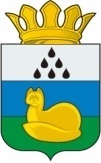 ДУМА  ГОРНОСЛИНКИНСКОГО  СЕЛЬСКОГО  ПОСЕЛЕНИЯУВАТСКОГО  МУНИЦИПАЛЬНОГО  РАЙОНАТЮМЕНСКОЙ ОБЛАСТИРЕШЕНИЕ    2015 г.                                                                                                                     №  проект с. ГорнослинкиноО внесении изменений в решение Думы Горнослинкинского сельского поселенияот 28.11.2013 № 95 «Об утверждении Положения о бюджетном процессе в Горнослинкинском сельском поселении»В соответствии с Бюджетным кодексом Российской Федерации, Федеральным законом от 06.10.2003№ 131-ФЗ «Об общих принципах организации  местного самоуправления в Российской Федерации»,Уставом Горнослинкинского  сельского поселения Уватского муниципального района Тюменской области Дума Горнослинкинского сельского поселения РЕШИЛА:1.Внести в решение Думы Горнослинкинского сельского поселения от 28.11.2013 № 95 «Об утверждении Положения о бюджетном процессе в Горнослинкинском сельском поселении» (далее по тексту – Решение) (в редакции решений Думы Горнослинкинского сельского поселения от 16.05.2014 № 113,от 20.07.2015 № 148) следующие изменения:а) пункт 6.1. приложения к Решению изложить в следующей редакции:«6.1.	Глава Горнослинкинского сельского поселения до 15 ноября текущего года вносит   проект решения о местном бюджете на очередной  финансовый год и плановый период  на рассмотрение в  Думу Горнослинкинского сельского поселения.»;б) пункт 8.1. приложения к Решению изложить в следующей редакции:«8.1. проект решение о внесении изменений в решение о местном бюджете вносится в Думу Горнослинкинского сельского поселения Главой Горнослинкинского сельского поселения2.  Настоящее решение подлежит обнародованию путём  размещения на информационных стендах в местах, установленных администрацией Горнослинкинского сельского поселения.3.  Настоящее решение вступает в силу со дня его обнародования и распространяет свое действие на правоотношения, возникшие с 08.10.2015.  4. Контроль за исполнением настоящего решения возложить на постоянную комиссию Думы Горнослинкинского сельского поселения по бюджетным и имущественным отношениям.Глава сельского поселения                                                                                 С.А.Боголюбов